MISS RODEO GLENNVILLE PAGEANT APPLICATION INSTRUCTIONSThank you for considering entering the Miss Rodeo Glennville Pageant! The Greenhorn Mountain Veterans Association Glennville Rodeo Round-up is in its 75th year and the Miss Glennville Rodeo royalty have long been the ambassadors for our community and the sport of professional rodeo. We hope you enjoy the competition! The biggest mistake a contestant can make is to believe that the competition begins when she arrives at the rodeo grounds for the horsemanship competition. It really begins when a contestant submits her application and other information to the pageant directors. These documents, along with your photo, create the all-important first impression. Long before you meet the pageant directors or judges they will see your application and begin to associate it with you. For the judges, the application can be a very important decision-making factor. An application, just like each of the 4 portions of the pageant, can determine the winner from a runner-up.APPLICATION GUIDELINES:  The application and other documents should be neatly TYPED. Never submit an un-typed application. If you would like an MSWord copy of this application emailed to you, please contact the pageant committee. Or, if necessary, borrow a typewriter from your school or church. Have someone else proofread your application for any errors or unclear thoughts. You may not always catch mistakes. Make sure that you tell the truth on your application. Make a copy of your final application and study it. If judges ask you questions about your application, you will want to answer with the same information you submitted. Also, make sure that you fill out the application, not your parent(s) or anyone else. You must be the person you describe in this application and believe what it says. Do not use cute or informal language. Think of this as a job application and fill it out as professionally as possible. Do not use nicknames! (But feel free to let us know if you go by any other names.) State your accomplishments, but do not brag or drag on about everything since pre-school. The most important accomplishments the judges wish to see are related to leadership, public speaking, education, and horse show or rodeo awards. These types of accomplishments help the judges discern if you have the qualities needed to represent our rodeo. Listing too many things will become tedious to the judges, which can cause them to miss something important; stick to the basics. Remember, a neatly completed application with impressive grammar, goals, and achievements will put you one step further toward your goal of earning the rodeo royalty title you seek.GOOD LUCK!GREENHORN MOUNTAIN VETERANS ASSOCIATION Miss Rodeo Glennville Pageant ApplicationName: _________________________________________________________________Street Address: _________________________________________________________City: ____________________________________ 	Zip Code: ____________________Contestant Email Address: ________________________________________________Parent Email Address: ____________________________________________________
Home Telephone: ________________________________________________________
Cell Telephone: __________________________________________________________
Work Telephone: _________________________________________________________
Date of Birth:___________________________ Age: ____________ EDUCATION:Grammar School: _____________________________________________________________ High School: __________________________________________________________________ Date of Graduation from High School: ____________________________________________College(s): ____________________________________________________________________Grammar School Activities:______________________________________________________ ______________________________________________________________________________ ______________________________________________________________________________ High School Activities: ________________________________________________________________________________________________________________________________________ ______________________________________________________________________________ ______________________________________________________________________________ College Activities: __________________________________________________________________________________________________________________________________________________________________________________________________________________________ ______________________________________________________________________________ Have you ever competed in another rodeo royalty pageant?  Yes  No If “yes” please list the pageant(s) in which you competed, the years of the pageant(s), and the pageant director(s): ______________________________________________________________________________ ______________________________________________________________________________ ______________________________________________________________________________ Have you held any other rodeo royalty titles?  Yes  No If “yes” then please list the title(s) you have held or are currently holding: ____________________________________________________________________________________________________________________________________________________________ ______________________________________________________________________________ Other Rodeo, Horse Show, or Horse-related Activities and Awards: __________________________________________________________________________________________________ ______________________________________________________________________________ ______________________________________________________________________________ Special Interests and Activities (non-horse/rodeo related) and Awards: ______________________________________________________________________________ ______________________________________________________________________________ ______________________________________________________________________________ Personal Goals: ____________________________________________________________ ______________________________________________________________________________ ______________________________________________________________________________ ______________________________________________________________________________ Why would you like to be Miss Rodeo Glennville Queen/Junior Queen/Princess? (Please use fifty words or less.) ______________________________________________________________________________ ______________________________________________________________________________ ______________________________________________________________________________ ______________________________________________________________________________ ______________________________________________________________________________ ______________________________________________________________________________ ______________________________________________________________________________ ______________________________________________________________________________ ______________________________________________________________________________ Do you go by any other name or have a nickname you prefer? ________________________ Return the completed application to: Abby Chanley at amchanley@outlook.com.DO NOT WRITE BELOW THIS LINE - FOR COMMITTEE USE ONLY **************************************************************************** DATE RECEIVED: ________________________
APPROVED: ______________________________ DENIED: _____________________ REASON DENIED: ____________________________________________________________ COMMITTEE MEMBER SIGNATURE: __________________________________________ 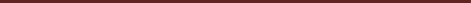 MISS RODEO GLENNVILLE PAGEANT APPLICATION WAIVERThe undersigned hereby applies to the Greenhorn Mountain Veterans Association for permission to become a contestant for the position of the 2021Miss Rodeo Glennville Queen, Junior Queen, or Princess. It is specifically understood that the grant or refusal of permission to be a contestant is solely at the discretion of Greenhorn Mountain Veterans Association, which shall have no liability to anyone whomsoever on account of the exercise of that discretion. In order to provide information to the Greenhorn Mountain Veterans Association, for use in exercising its discretion in designating contestants, the undersigned agrees that she and her parent(s) and/or legal guardian(s) will meet with the representatives of the Greenhorn Mountain Veterans Association at a time and place to be agreed upon and provide such background data as may be requested. In the event of the acceptance of the undersigned as a contestant, the undersigned agrees to abide by all rules and regulations of the contest, a copy of which has been furnished to the undersigned, who has read and understands the content thereof. Without limiting the generality of the foregoing, the undersigned certifies that it is her intent to use any funds awarded to her by the Greenhorn Mountain Veterans Association to further her education at a recognized educational institution. In the event of withdrawal from the contest, the undersigned, as a contestant, agrees to return all tickets and sponsorship forms, complete or incomplete, with all coordinating monies as stipulated by the pageant director in a timely manner. _____________________________________________________________________Contestant’s Name (Please Print) _____________________________________________ ________________________ Contestant’s Signature 				       Date
Street Address: ____________________________________________________________ City, State, Zip: ____________________________________________________________ Home Phone: ____________________ Cell Phone: ____________________
Email Address: ____________________________________________________________ _____________________________________________ ________________________ Father/Legal Guardian Signature 			        Date _____________________________________________ ________________________ Mother/Legal Guardian Signature 			       Date MISS RODEO GLENNVILLE PAGEANT RELEASE OF LIABILITYThe undersigned does hereby agree the Greenhorn Mountain Veterans Association, their agents, servants, and employees, and all persons participating, contributing to, or in any way assisting in the conduct of the 2023 Greenhorn Mountain Veterans Association Miss Rodeo Glennville Queen Pageant, whether as an employee or volunteer, shall be free from any and all liability and/or claim for damages alleged to have occurred by reason of any injury to any person or persons or property of any kind whatsoever (physical or otherwise) from any cause or causes whatsoever arising from or in any way connected with the participation of any contestant in said contest and the various functions, performances, events, and occurrences contemplated hereby. Each contestant, and, if a minor, the parent(s) and/or legal guardian(s) of such minor contestant, covenant and agree to hold each of the said persons, firms, and organizations harmless from any and all such claimed liability, including the cost of defending against any such claim. _____________________________________________________________________Contestant’s Name (Please Print) _____________________________________________ ________________________ Contestant’s Signature 				        Date IF UNDER THE AGE OF EIGHTEEN (18): _____________________________________________________________________Father/Legal Guardian’s Name (Please Print) _____________________________________________ ________________________ Father/Legal Guardian Signature 			        Date ______________________________________________________________________Mother/Legal Guardian’s Name (Please Print) _____________________________________________ ________________________ Mother/Legal Guardian Signature 			        Date A separate event waiver must be signed for the clinic and for the week of the pageant and rodeo.